Conservatorio profesional de música Guitarrista José Tomás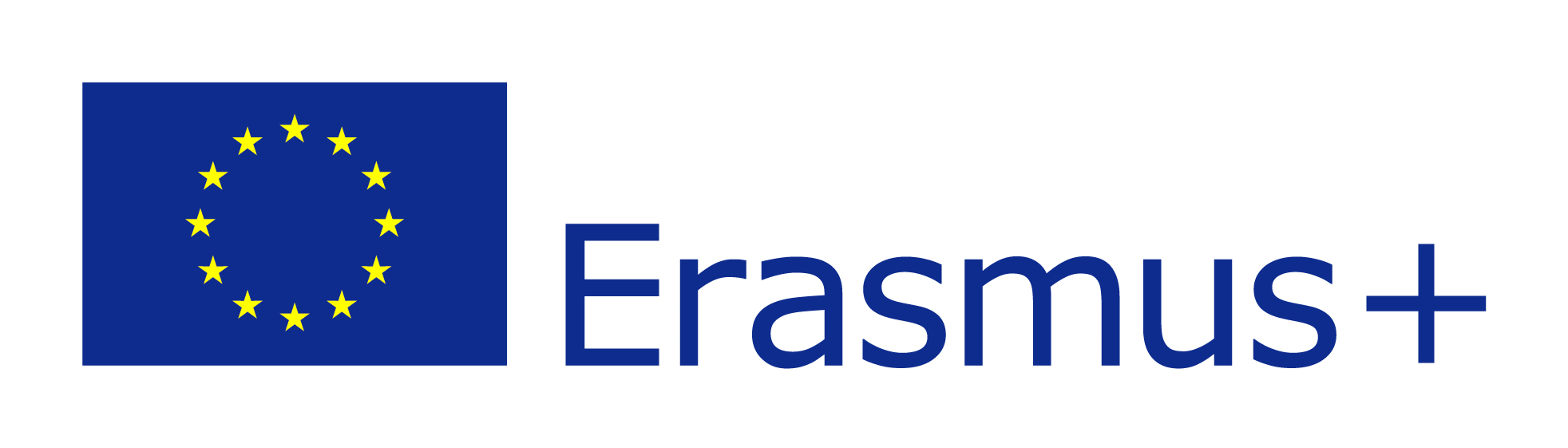 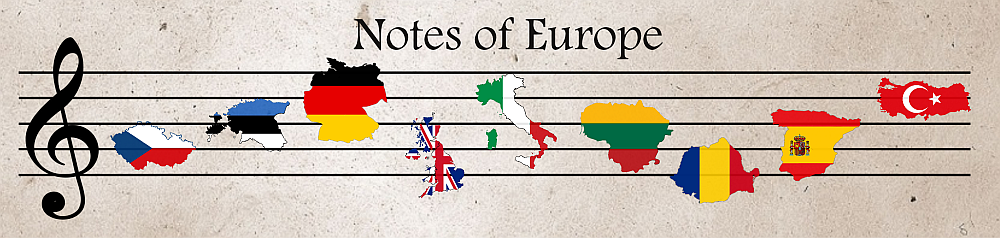 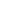 de AlicanteDELEGACION ESPAÑOLAACTIVIDADES REALIZADASConciertos que promueven el proyecto NOEReuniones con padres, estudiantes, profesores, instituciones, para informar y promover el proyecto NOEInformación actualizada sobre el proyecto a la comunidad escolarColaboraciones con instituciones promotoras del proyecto NOE2015NOVIEMBRE23-25Sibiu   reunión transnacional  1ª Reunión del proyectoDICIEMBREDifusión del proyecto NOEEn todas las actuaciones organizadas por  nuestro centro ,se hace difusión del proyecto NOE con  publicidad y explicaciones del mismoDia 15 CONCIERTO DE NAVIDAD ADDA Sala sinfónica - Auditorio de la diputación de Alicante ADDA 19'00h Participan: ORQUESTA de 4º a 6º curso. BANDA de 3º a 6º curso y CORO enseñanzas profesionales.Dia 21 CONCIERTO DE NAVIDAD ELEMENTAL - Salón de actos de Monte TossalDia 22 CONCIERTO NAVIDAD ORQUESTA 1,2,3 Y GRUPO INSTRUMENTAL ELEMENTAL 19'00h - Salón de actos Monte TossalEn estos conciertos se da difusión al proyecto explicándolo al público en general2016ENERODifusión del proyecto NOEEn todas las actuaciones organizadas por  nuestro centro ,se hace difusión del proyecto NOE con  publicidad y explicaciones del mismoDia 20 CONCIERTO en ADDA Sala de cámaraDia 26 REUNIÓN INFORMATIVA Erasmus + Proyecto Europeo NOE 18'30h - MT Salón de actosDia 28 REUNIÓN INFORMATIVA Erasmus + Proyecto Europeo NOE 20'00h - MT Salón de actosEl Conservatorio participa regularmente en  diferentes Ciclos de Conciertos organizados por distintas instituciones de la ciudad y la provincia como la exc Diputación y el Ayuntamiento,etc…En estos ciclos, las diferentes instituciones, participan en la difusión del proyecto NOE y el programa ERASMUS+ incluyendo los logos en toda la publicidad  de los mismos.Los Ciclos de Concierto se vienen desarrollando durante todo el curso y en ellos participan nuestros alumnos aventajados y profesores.TODA LA COMUNIDAD ESCOLAR ESTÁ MOVILIZADA PARA LA ORGANIZACIÓN DE LA MOVILIDAD DE ALICANTEProfesores  actividades con sus alumnosPreparación videos promocionales para  Movilidad de ALICANTEEnsayos de nuestras orquestas y coroFEBREROReuniones de profesores para la preparación del proyecto.MARZO  6, 7,8,9,10/3-2016                                                  CLASES DE INGLÉS PARA PROFESORESPARTICIPACIÓN EN EL PROGRAMA DE TELEVISIÓN    “LA EXPLANADA “ EXPLICANDO EL PROYECTO   NOE  PRENSA PROVINCIALmar 1 de mar de 2016	 	CICLO DE CONCIERTOS DEL MUBAG 18'00H - MUBAG (Museo de arte Gravina) DEPARTAMENTO DE MÚSICA DE CÁMARAmié 2 de mar de 2016	 	CONCIERTO DE PIANO MUBAG 18'00h - MUBAG ,ALICANTE. Este evento tiene notificaciones.CICLO DE CONCIERTOS ADDA Sala cámara - Auditorio de la Diputación de Alicante, Paseo Campoamor, S/N, 03010 Alacant, Alicante, España Este evento tiene notificaciones.vie 11 de mar de 2016	 	 MT AUDICIÓN Profesor Antonio Ubis 18'30 - SALÓN MONTE TOSSAL Profesor Antonio UbisPREPARACIÓN Y SELECCIÓN DE LOS ALUMNOS Y PROFESORES PARA LA MOVILIDAD DE LA REPÚBLICA CHECAABRILPREPARACIÓN Y SELECCIÓN DE LOS ALUMNOS Y PROFESORES PARA LA MOVILIDAD DE LA REPÚBLICA CHECAReuniones con alumnos y padresEnsayos de los alumnos y profesores  mar 5 de abr de 2016	 	CONCIERTO DE CANTO EN LA SEDE UNIVERSITARIA 20'00H - Sede Universitaria ,Av. Dr. Ramón y Cajal, 4, 03001 Alicante, Alicante, España Este evento tiene notificaciones.mié 6 de abr de 2016	 		VI ENCUENTRO DE METALES Y PERCUSIÓN - SALÓN DE ACTOS DEL MONTE TOSSAL A LAS 18Hmar 12 de abr de 2016	 		CICLO DE CONCIERTOS DEL MUBAG 18'00h - MUBAG DEPARTAMENTO VIENTO MADERA mié 13 de abr de 2016	 	 CICLO DE CONCIERTOS ADDA Sala de cámara 19'00h - Auditorio ADDA Alicante  MAYOmar 10 de may de 2016	 	CICLO DE CONCIERTOS DEL MUBAG 18'00H - MUBAG DEPARTAMENTO DE PIANO.mié 11 de may de 2016	 		CONCIERTO INTERCAMBIO CON EL CONSERVATORIO PROFESIONAL DE MUSICA TOMÁS DE TORREJON Y VELASCO DE ALBACETE - AUDITORIO de la diputacion de Alicante ADDA Sala Sinfónicajue 12 de may de 2016	 	AUDICIÓN DE CANTO 18'00h Concierto de alumnos de 6º PEDRO GARCINUÑO - Salón de actos calle San Fernando  15-21 de may de 2016	 	ERASMUS + program NOE project Movilidad de República ChecaJUNIOmié 1 de jun de 2016	 		AUDICIÓN DE PIANO. Profesores:Mª TERESA MADRID ROSARIO MORENO - SALÓN DE ACTOS DE SAN FERNANDO 19'00H CONCIERTO CLASE DE CONJUNTO ELEMENTAL - Salón Monte Tossal 19'00h:Profesora Lucía Pérez.jue 2 de jun de 2016	 		 AUDICIÓN DE FAGOT 19'00h - Salón de actos San Fernando  vie 3 de jun de 2016	 	AUDICIÓN DE GUITARRA MONTE TOSSAL 18'00H Profesor Guillermo Manuel Grau - SALÓN DE ACTOS.lun 6 de jun de 2016	 	CONCIERTO DE CLAUSURA 19'00H ADDA SALA SINFÓNICA –mar 7 de jun de 2016	 		AUDICIONES DE VIOLÍN - Salón de actos de Monte Tossal AUDICIONES DE FLAUTA - Salón de actos del conservatorio de San Fernandomié 8 de jun de 2016	 		 AUDICIONES DE VIOLÍN - Salón de actos de Monte Tossal 	 AUDICIONES DE FLAUTA - Salón de actos del conservatorio de San Fernandojue 9 de jun de 2016	 		 AUDICIONES DE FLAUTA - Salón de actos del conservatorio de San Fernando 		 AUDICIÓN DE TROMPA 18'00h - Salón de actos Monte Tossal  .vie 10 de jun de 2016	 	AUDICION GUITARRA 18H Profesor: Fernando Marimón - Salón de actos San Fernando  	 lun 13 de jun de 2016	 	AUDICIÓN DE VIOLONCELLO 19'00h Profesor Francisco Pastor - Salón de actos de MONTE TOSSAL AUDICIÓN DE PIANO Profesor Juan Antonio Espinosa - Salón de actos calle San Fernando 18'00hAUDICIÓN VIOLONCELLO 19'00H Profesor:José Luis Pérez Pont - Salón de actos Monte TossalSEPTIEMBREReuniones preparatorias Reunión transnacional de Amberg en Febrero 2017OCTUBREReuniones preparatorias Reunión transnacional de Amberg en Febrero 2017NOVIEMBREReuniones preparatorias Reunión transnacional de Amberg en Febrero 2017mar 15 de nov de 2016	 		AUDICIÓN CLARINETE 18'30h Salón de actos de San Fernando –mié 23 de nov de 2016	 	AUDICIÓN DE PIANO 19'00h - Salón de actos de Monte Tossal  vie 25 de nov de 2016	 		 ADDA Sala sinfónica. Concierto de Santa Cecilia y entrega de Premios profesionales de música 2016. 20'00h - Auditorio de la Diputación de Alicante.DICIEMBREReuniones preparatorias Reunión transnacional de Amberg en Febrero 2017mié 7 de dic de 2016	 		AUDICIÓN DE INSTRUMENTOS DE PÚA 18'00h - Conservatorio Calle San Fernando, Alicante, Españavie 9 de dic de 2016	 		 AUDICIÓN DE SAXOS 17'00-20'00H - Salón de actos MonteTossalAUDICIÓN DE PIANO 18'00H - AULA 101 MONTE TOSSALmar 13 de dic de 2016	 	AUDICIÓN DE VIOLONCELLO Salón de actos de la calle San Fernando. 18'00h Profesor José Luis Pérez Pont - Calle San Fernando, Alicante, España..  AUDICIÓN DE SAXOS 16-19h - Salón de MonteTossal  mié 14 de dic de 2016	 		 ADDA Sala sinfónica CONCIERTO DE NAVIDAD 19'00H.CONJUNTO DE INSTRUMENTOS DE PÚA Y GUITARRAS.ALUMNOS DE CORO DE EE.PP.ALUMNOS DE CORO DE 1º , 2º,3º,4º DE EE. EE.ALUMNOS DE CONJUNTO DE 3º Y 4º DE EE. EE - Auditorio de la Diputación de Alicante2017Difusión del proyecto NOEEn todas las actuaciones organizadas por  nuestro centro ,se hace difusión del proyecto NOE con  publicidad y explicaciones del mismoENEROmar 31 de ene	 	CICLO ADDA Sala de cámara DEPARTAMENTO DE PIANO 19'00 HReuniones preparatorias Reunión transnacional de Amberg en Febrero 2017FEBRERO8-2-2016Participación   en el acto institucional en Memoria del Holocausto, celebrado en el ayuntamiento de Alicante.PREPARACIÓN Y SELECCIÓN DE LOS ALUMNOS Y PROFESORES PARA LA MOVILIDAD DE LITUANIAReuniones con alumnos y padresmar 7 de feb	 		CICLO DE CONCIERTOS MUBAG 2017 18'00H ALUMNOS DEL DEPARTAMENTO DE VIENTO METAL - Museo de Bellas Artes Gravina (MUBAGAUDICIÓN DE PIANO Salón de actos de San Fernandomar 14 de feb	 	AUDICIÓN SAXOS 16-19h - Monte Tossal salón de actos Conservatorio Este evento tiene notificaciones. CICLO DE CONCIERTOS MUBAG 2017 18'00H ALUMNOS DEL DEPARTAMENTO DE PIANO - Museo de Bellas Artes Gravina (MUBAG),AUDICIÓN DE TROMPA AULA 106 Monte Tossal - Monte Tossal Conservatorio.vie 17 de feb	 	AUDICIÓN SAXOS 16-19h - Monte Tossal salón de actos Conservatorio   19-23ERASMUS + program NOE project Transnational meeting in Amberg GermanyMARZODifusión del proyecto NOEEn todas las actuaciones organizadas por nuestro centro , se hace difusión del proyecto NOE con  publicidad y explicaciones del mismoPREPARACIÓN Y SELECCIÓN DE LOS ALUMNOS Y PROFESORES PARA LA MOVILIDAD DE LITUANIAReuniones con alumnos y padresAUDICIÓN DE PIANO Salón de actos Monte Tossal 19'00h Profesor:Daniel CurichaguaAUDICIÓN DE PIANO AULA 101 Profesor:Daniel Rodriguez - Conservatorio Monte TossalCICLO DE CONCIERTOS MUBAG 2017 18'00H CONCIERTO DEL DEPARTAMENTO DE VIENTO MADERA ALUMNOS DE SAXOFÓNCICLO ADDA Sala de cámara 19'00H ALUMNOS DE VIENTO METAL Y PERCUSIÓ20-24 Job shadowing Project  Erasmus+ KA1  Czech Republic teachers in Alicante"Shadowing" at the Alicante Conservatory  was attended by 2 teachers Iva Vrátilová - piano and Tomáš Novák - percussion instruments.CICLO DE CONCIERTOS MUBAG 2017 18'00H ALUMNOS DEL DEPARTAMENTO DE VIENTO METAL - Museo de Bellas Artes Gravina (MUBAG),CICLO DE CONCIERTOS MUBAG 2017 18'00H ALUMNOS DEL DEPARTAMENTO DE CUERDA - Museo de Bellas Artes Gravina (MUBAG),AUDICIÓN VIOLONCELLO 18'30h Salón de actos de San Fernando - Conservatorio calle San FernandoAUDICIÓN DE CLARINETES 18'00H AULA Monte Tossal.AUDICIÓN COMPLEMENTO PIANÍSTICO ,PIANO COMPLEMENTARIO,CREATIVIDAD MUSICAL,ACOMPAÑAMIENTO15 H Profesor:Antonio Ubis - Conservatorio Monte TossalCICLO DE CONCIERTOS MUBAG 2017 18'00H CONCIERTO DE PROFESORES DEL DEPARTAMENTO DE VIENTO MADERA  Museo de Bellas Artes Gravina (MUBAG)Dia 29 ADDA Sala sinfónica 19'00H.ALUMNOS DE CORO DE ENSEÑANZAS PROFESIONALES Y ORQUESTA DEL CONSERVATORIO PROFESIONAL DE MÚSICA “GUITARRISTA JOSÉ TOMÁS”.ABRILDifusión del proyecto NOEEn todas las actuaciones organizadas por  nuestro centro ,se hace difusión del proyecto NOE con  publicidad y explicaciones del mismoPREPARACIÓN Y SELECCIÓN DE LOS ALUMNOS Y PROFESORES PARA LA MOVILIDAD DE LITUANIAReuniones con alumnos y padresEnsayos de los alumnos y profesores  CICLO DE CONCIERTOS MUBAG 2017 18'00H CONCIERTO DE CANTO Alumnos de la profesora Nuria Mejias - Museo de Bellas Artes Gravina (MUBAG) 	AUDICIÓN DE VIOLIN Profesor Jose Francisco Villaescusa Salón de actos calle San Fernando - Conservatorio calle San Fernando	AUDICIÓN DE TROMPETA 18'00h - Conservatorio Monte Tossal. Salón de actos AUDICIÓN DE GUITARRA de 17:30 a 19:30 Salón de actos del Conservatorio calle San Fernando - Conservatorio Profesional de Música "Guitarrista José Tomás" De Alicante, Calle San Fernando, 30, 03001 Alicante, EspañaAUDICIÓN DE FLAUTA salón de actos del Conservatorio Calle San Fernando – CICLO DE CONCIERTOS MUBAG 2017 18'00H ALUMNOS DEL DEPARTAMENTO DE VIENTO MADERA - Museo de Bellas Artes Gravina (MUBAG), Carrer Gravina, 13-15, 03002 Alacant, Alicante, EspañaAUDICIÓN DE GUITARRA AULA 001 Monte Tossal de 19'00 a 21'00 - Conservatorio MonteAUDICIÓN PULSO Y PÚA 18'00H AULA 12 MonteTossal - Conservatorio Monte TossalAUDICIÓN DE PIANO Profesor Daniel Curichagua ,Salón de actos MonteTossal 19'00h - AUDICIÓN GUITARRA AULA 302 del Monte Tossal. - Conservatorio MonteTossalAUDICIÓN DE CANTO Salón de actos Monte Tossal 17-18 hCICLO DE CONCIERTOS MUBAG 2017 18'00H CONCIERTO DE PROFESORES - Museo de Bellas Artes Gravina (MUBAG), Carrer Gravina, 13-15, 03002 Alacant, Alicante,ENCUENTRO DEL DEPARTAMENTO DE VIENTO METAL Y PERCUSIÓN - Monte Tossal Salón de actos Conservatorio  CURSO DE OBOE Salón de actos calle San Fernando. Profesor Arie van der Beek - Conservatorio Profesional de Música "Guitarrista José Tomás" De Alicante, Calle San Fernando, 30Hemos difundido el proyecto NOE a través del profesor ARIE VAN DER BEEK en el   LUCA School of Arts, Campus Lemmensinstituut (Belgium) y en la orquesta donde trabaja.No conocían este tipo de proyectos  para los conservatorios ,les ha gustado mucho la idea de   poder realizar un proyecto similar en su centro.De hecho, el profesor  Van der Beek vuelve a Alicante  en Noviembre para trabajar con nosotros durante unos días  e informarse más sobre este tipo de proyectos.MAYODifusión del proyecto NOEEn todas las actuaciones organizadas por  nuestro centro ,se hace difusión del proyecto NOE con  publicidad y explicaciones del mismo1-5- ERASMUS + program NOE project LITHUANIA MOBILITYActos de la Conmemoración del aniversario de Miguel HERNÁNDEZ colaboración con  instituciones.CICLO DE CONCIERTOS MUBAG 2017 18'00H ALUMNOS DEL DEPARTAMENTO DE CUERDA - Museo de Bellas Artes Gravina (MUBAG)RECITAL DE ALUMNOS DE 6º CURSO DE PIANO Salón del Monte Tossal 17'30hl - conservatorio Monte Tossal.RECITAL DE GUITARRA Alumnos de 6º CURSO 19'00-19'30h Salón de actos de San Fernando  AUDICIÓN FAGOT 18'00H Salón de actos San Fernando  AUDICIÓN DE PIANO 17'00-20'30 hProfesor Juan Antonio Espinosa .Salón de actos del Conservatorio de San Fernando -CICLO DE CONCIERTOS MUBAG 2017 18'00H CONCIERTO DE PROFESORES Estefanía Torregrosa (PIANO) Mercedez Valcarcel (FLAUTA)AUDICIÓN CLARINETES 18'00h Salón de actos de San FernandoAUDICIÓN CLARINETES 18'00h Salón de actos Monte Tossal - Conservatorio Monte 	 CICLO ADDA SALA DE CÁMARA 19'00H ALUMNOS DEL DEPARTAMENTO DE CUERDA.ORQUESTA DE GUITARRAS,ENSEMBLE DE PULSO Y PÚA	SESIÓN ERASMUS: 19'00 Salón de actos de MonteTossal. Reunión informativa del proyecto NOE Erasmus+ presentaciones ,fotos, videos y experiencias vividas de las distintas movilidades. - Conservatorio MonteTossalAUDICIÓN DE VIOLONCELLO 19'30 Salón de actos de San Fernando Profesor: Enrique Vidal 		AUDICIÓN DE SAXO Salón de actos de la calle San Fernando 18'00h - Conservatorio Profesional de música Guitarrista José Tomás AlicanteJUNIODifusión del proyecto NOEEn todas las actuaciones organizadas por  nuestro centro ,se hace difusión del proyecto NOE con  publicidad y explicaciones del mismoADDA Sala sinfónica CONCIERTO DE CLAUSURA DEL CURSO.ORQUESTA .GRUPO DE ALUMNOS DE BANDA DE 1º, 2º Y 3º DE EE.PP .BANDA DEL AUDICIÓN PULSO Y PÚA 12'30H Salón de actos San Fernando  	 	AUDICIÓN DE PIANO Salón de actos San Fernando 18'00h Profesor Daniel Rodríguez - Conservatorio Profesional de Música "Guitarrista José Tomás" De Alicante, Calle San Fernando, 30, 03001 Alicante, EspañaAUDICIÓN VIOLÍN 19'30H Salón de San Fernando .Profesor Jose Francisco Villaescusa - Conservatorio Profesional de Música "Guitarrista José Tomás" De Alicante, Calle San Fernando, 30,	AUDICIÓN DE BANDA 1 º 2 º 3º CURSO 18'00h Salón de actos MonteTossal  	 		RECITAL DE 6º CLARINETES Salón de actos San Fernando 19'00hAUDICIÓN DE GUITARRA AULA 001 Monte Tossal 19'00-20'00 h Profesor Guillermo Grau - Conservatorio Monte TossalRECITAL DE 4 ELEMENTAL DEPARTAMENTO DE PIANO 17'00 H AULA 206 Conservatorio San Fernando  AUDICIÓN DE TROMPETA 18'00 Salón de actos Monte Tossal Profesor: Pedro Sánchez	AUDICIÓN DE GUITARRA De 17:00 a 18:00. Aula 302 del Monte Tossal. Profesor Guillermo Grau  		AUDICIÓN CONJUNTO VIENTOS ENSEÑANZAS ELEMENTALES 19'00h Salón de actos MonteTossal AUDICIÓN DE CLAVE 19'00H Sala el Pouet ,carrer del pou 59.AUDICIÓN GUITARRA 18'00H Salón de actos San Fernando Profesor Marco Smaili - Conservatorio Profesional de Música "Guitarrista José Tomás" De Alicante, Calle San Fernando, 30,	AUDICIÓN DE ÓRGANO 20'45H Basílica de Santa María de ElcheCONCIERTO AUDICIÓN ORQUESTA 1,2,3 CURSO profesional Y 3,4, CORO ELEMENTAL salón de actos de Monte Tossal 19'00h – Conservatorio Monte tossalAUDICIÓN DE GUITARRA De 17:00 a 18:00. Salón de Actos de San Fernando.Profesor Guillermo GrauAUDICIÓN DE OBOE Monte Tossal 	AUDICIÓN ARPA 19'00H Salón de actos San Fernando - conservatorio calle san Fernando AlicanteReuniones organizativas  del proyecto NOEReuniones para la Preparación de la movilidad de EstoniaSelección de alumnos y profesoresPreparación de la documentación necesaria para el viajeJULIOPreparación movilidad EstoniaReuniones con padres y alumnosEnsayos preparatoriosPreparación de la documentación necesaria para el viajeSEPTIEMBREPreparación de la documentación necesaria para el viajeReuniones para movilidad  de EstoniaReuniones con padres y alumnosEnsayos de los alumnos y profesores para las actuaciones en Estonia.OCTUBREDifusión del proyecto NOEEn todas las actuaciones organizadas por  nuestro centro ,se hace difusión del proyecto NOE con  publicidad y explicaciones del mismoParticipación  de alumnos y profesores en el maratón  de donación DONA SANGRE, DONA MÉDULA, DONA VIDA.Celebrado en el teatro principal de Alicante colaborando con ayuntamiento ,Conselleria de sanidad y Generalitat valenciana.Reuniones organizativas  del proyecto NOEReuniones con padres y alumnos para la   Movilidad de EstoniaEnsayos de los alumnos para las actuaciones en Estonia.mar 2 de feb de 2016 AUDICIÓN DE PIANO Salón de actos Monte Tossal 19'00h - Audición de piano Profesores: Daniel Curichagua y Cristina Martínez 19'00h  AUDICIÓN DE PIANO Salón de actos Monte Tossal 19'00h - Audición de piano Profesores: Daniel Curichagua y Cristina Martínez 19'00h mié 3 de feb de 2016Reunión de profesores Proyecto NOE ERASMUS+ 10'30 h San Fernando Reunión de profesores Proyecto NOE ERASMUS+ 10'30 h San Fernando vie 5 de feb de 2016Reunión de profesores Proyecto NOE ERASMUS+ 10'30 h San Fernando Reunión de profesores Proyecto NOE ERASMUS+ 10'30 h San Fernando mar 9 de feb de 2016CICLO DE CONCIERTOS DEL MUBAG 18'00h - MUBAG (Museo de arte Gravina) DEPARTAMENTO DE VIENTO MADERA CICLO DE CONCIERTOS DEL MUBAG 18'00h - MUBAG (Museo de arte Gravina) DEPARTAMENTO DE VIENTO MADERA mié 10 de feb de 2016Reunión de profesores Proyecto NOE ERASMUS+ 10'30 h San Fernando Reunión de profesores Proyecto NOE ERASMUS+ 10'30 h San Fernando vie 12 de feb de 2016Reunión de profesores Proyecto NOE ERASMUS+ 10'30 h San Fernando Reunión de profesores Proyecto NOE ERASMUS+ 10'30 h San Fernando lun 15 de feb de 2016MT AUDICIÓN DE CLARINETES - AULA a determinar en Monte Tossal. Dos turnos de audiciones:de 17 a 18 y de 18'30 a 19'30h. MT AUDICIÓN DE CLARINETES - AULA a determinar en Monte Tossal. Dos turnos de audiciones:de 17 a 18 y de 18'30 a 19'30h. mar 16 de feb de 2016CICLO DE CONCIERTOS DEL MUBAG 18'00h - MUBAG DEPARTAMENTO DE VIENTO METAL CICLO DE CONCIERTOS DEL MUBAG 18'00h - MUBAG DEPARTAMENTO DE VIENTO METAL mié 17 de feb de 2016Reunión de profesores Proyecto NOE ERASMUS+ 10'30 h San Fernando Reunión de profesores Proyecto NOE ERASMUS+ 10'30 h San Fernando mié 17 de feb de 2016 CICLO DE CONCIERTOS ADDA Sala de cámara 19'00h - ENSEMBLE DE SAXOS Y GRUPO DE PERCUSIÓN DEL CONSERVATORIO  CICLO DE CONCIERTOS ADDA Sala de cámara 19'00h - ENSEMBLE DE SAXOS Y GRUPO DE PERCUSIÓN DEL CONSERVATORIO vie 19 de feb de 2016Reunión de profesores Proyecto NOE ERASMUS+ 10'30 h San Fernando Reunión de profesores Proyecto NOE ERASMUS+ 10'30 h San Fernando mar 23 de feb de 2016 SF AUDICIÓN DE PIANO - Salón de actos de San Fernando.Profesoras: Mª Teresa Madrid Rosario Moreno  SF AUDICIÓN DE PIANO - Salón de actos de San Fernando.Profesoras: Mª Teresa Madrid Rosario Moreno mar 23 de feb de 2016CICLO DE CONCIERTOS DEL MUBAG 18'00h - MUBAG DEPARTAMENTO DE PIANO CICLO DE CONCIERTOS DEL MUBAG 18'00h - MUBAG DEPARTAMENTO DE PIANO mar 23 de feb de 2016mié 24 de feb de 2016mié 24 de feb de 2016mié 24 de feb de 2016Reunión de profesores Proyecto NOE ERASMUS+ 10'30 h San Fernando mié 24 de feb de 2016mié 24 de feb de 2016mié 24 de feb de 2016mié 24 de feb de 2016mié 24 de feb de 2016mié 24 de feb de 2016CURSO DE FLAUTA - Salón de actos San Fernando 9'30-20'00 Profesor: JOSÉ SOTORRES mié 24 de feb de 2016Reunión de profesores Proyecto NOE ERASMUS+ 10'30 h San Fernando mié 24 de feb de 2016CURSO DE FLAUTA - Salón de actos San Fernando 9'30-20'00 Profesor: JOSÉ SOTORRES jue 25 de feb de 2016CURSO DE FLAUTA - Salón de actos San Fernando 9'30-20'00 Profesor: JOSÉ SOTORRES jue 25 de feb de 2016 SF AUDICIÓN DE PIANO - Salón de actos de San Fernando.Profesoras: Mª Teresa Madrid Rosario Moreno vie 26 de feb de 2016CURSO DE FLAUTA - Salón de actos San Fernando 9'30-20'00 Profesor: JOSÉ SOTORRES vie 26 de feb de 2016Reunión de profesores Proyecto NOE ERASMUS+ 10'30 h San Fernando lun 29 de feb de 2016 AUDICIÓN FAGOT - Salón de actos San Fernando 19'00h Profesora Lucía Pérezsáb 12 -miércoles 16 de mar de 2016ERASMUS+ NOE (Notes of Europe)ALICANTE MOBILITY